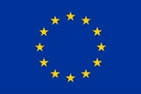 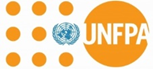 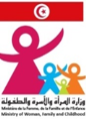 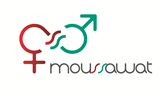 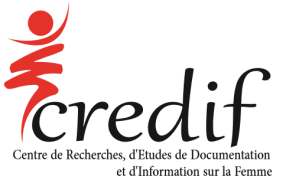 Termes de référence pour le recrutement 
d’une agence de communicationPour l’élaboration et la mise en œuvre d’une campagne de sensibilisation web sur les violences digitales faites aux femmesProfil de l’expertUne agence de communicationDurée de la mission  Juin  – Décembre  2020 (7 mois)Contexte général En 2019, le Centre de Recherches, d’Etudes, de Documentation et d’Information sur la Femme (CREDIF) a réalisé une étude exploratoire sur les violences numériques faites aux femmes notamment sur le réseau social «  Facebook ».  Cette première étude en Tunisie a mis l’accent sur les différents types de violences cybernétiques fondées sur le genre, les profils des agresseur (e)s, l’impact de ce type de violence sur la vie personnelle, familiale, professionnelle… et les mécanismes de défenses et de prévention adoptés par les victimes ainsi que les textes législatifs en relation avec cette thématique .Ainsi, une large mobilisation auprès du grand public, homme et femme, de tout âge, sur toute la Tunisie doit être menée pour communiquer autour de cette problématique sociale émergente. Une telle action nécessite des interventions collectives, gouvernementales et non gouvernementales,  visant la sensibilisation, le plaidoyer et la conscientisation de notre cible visée particulièrement les femmes ; adolescentes, jeunes et adultes.Dans cette perspective, et dans le cadre du Programme de Promotion de l’Egalité entre les Hommes et les Femmes, porté par le Ministère de la Femme de la Famille et de l’Enfance et des Séniors (MFFES) et l’Union Européenne (UE), sous sa composante « Lutte contre les Violences et les Discriminations Faites aux Femmes », le CREDIF et, son partenaire, le Fonds des Nations Unies pour la Population (UNFPA) envisagent le lancement d’une campagne digitale de sensibilisation sur les violences fondées sur le genre dans les réseaux sociaux précisément le Facebook.Cette campagne s’intègre dans une stratégie  collective qui vise à mettre fin à toutes les formes de VFG et à renforcer l’application des lois relatives aux droits des femmes telles que la loi  intégrale n° 2017-58 du 11 août 2017 relative à l’élimination de la violence à l’égard des femmes  , le code pénal tunisien, la loi organique n° 2016-61 du 3 août 2016,relative à la prévention et la lutte contre la traite des personnes, les décrets lois 115 et 116, le Code des Télécommunications…Missions de l’agenceL’agence recrutée est demandée à :- Réfléchir à un concept clef pour la campagne ;- Proposer  une stratégie de communication adéquate ;- Elaborer les messages principaux avec l’équipe du travail ;- Elaborer les supports de communication nécessaires ;- Cerner le planning de diffusion ;- Assurer la modération tout au long la période de la campagne ;- Faire le suivi de la campagne- Préparer un rapport d’évaluation.CALENDRIER & PROCEDURESUn comité de sélection  (CREDIF/UNFPA) procédera à l’analyse des offres et la sélection. L’agence retenue sera notifiée début juin 2020 et recrutée pour une durée d’environ 7 mois.Les réunions de préparation sont prévues à partir du mois de juin 2020.Après finalisation et validation, une conférence de presse sera organisée pour annoncer le lancement de la campagne.La  campagne de sensibilisation sera ON AIR  début d'octobre 2020.Les outputs de l’action seront présentés lors des 16 jours d’activisme qui débutent le 25 novembre 2020.Suivi/monitoringLa supervision et la validation du travail seront assurées par l’équipe du CREDIF et l’UNFPA.ELIGIBILITE & CRITERES DE SELECTION :Le profil de l’agence : Le CREDIF et l’UNFPA vont sélectionner la proposition la plus pertinente selon les critères suivants : Expérience  dans la réalisation de campagnes traitant les thématiques des droits de l’Homme en général et les droits des Femmes en particulier ;- Des bonnes références dans l’élaboration, la mise en œuvre et le suivi d’une campagne web en Tunisie;Offre techniqueOffre financière Le dossier de l’offre doit comporter :• Une offre technique incluant :Une brève présentation de l'agence (références des clients gérés, domaines de compétences)Références de réalisation dans le cadre de campagne de sensibilisation (thématique des droits humains fondamentaux)  Présentation de l'équipe dédiée au projet (expertise, références ou cv)Une note d'intention de projet incluant un planning de réalisation (Les délais estimés de livrables suite au brieffing et debrief). • une offre financière détaillée intégrant les honoraires de conception et de suivi.Les livrables- Une stratégie de communication de la campagne digitale- Un à trois concepts clefs - Une à trois propositions graphiques du support- Un plan de diffusion - Un rapport d’évaluation Soumission de candidatureLe dossier de candidature doit être envoyé par mail à l’adresse suivante: communication.credif@gmail.com  et ce avant le 03 Juin 2020.